АДМИНИСТРАЦИЯ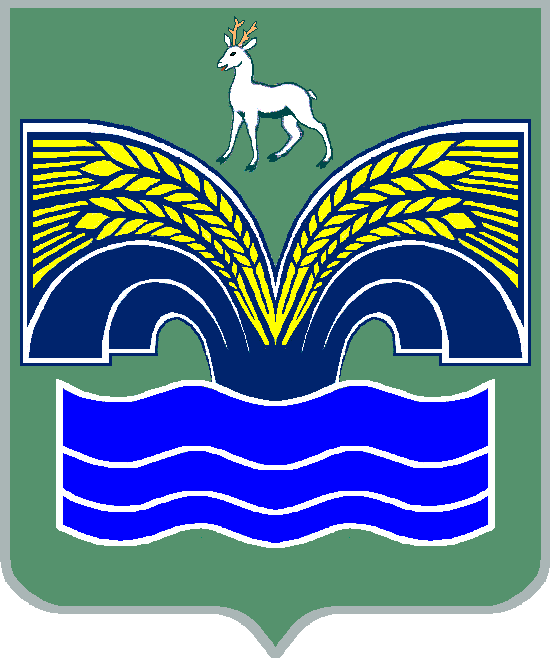 МУНИЦИПАЛЬНОГО РАЙОНА КРАСНОЯРСКИЙСАМАРСКОЙ ОБЛАСТИРАСПОРЯЖЕНИЕот  19.06.2024  №   111Об определении уполномоченного органа для представления информации в федеральную государственную информационную систему состояния окружающей средыВ соответствии со статьей 4.4 Федерального закона от 10.01.2002   № 7-ФЗ «Об охране окружающей среды», Федеральным законом от 06.10.2003 № 131-ФЗ «Об общих принципах организации местного самоуправления в Российской Федерации», Положением о федеральной государственной информационной системе состояния окружающей среды, утвержденным постановлением Правительства Российской Федерации от 19.03.2024 № 329 (далее – Положение), законом Самарской области от 06.04.2010 № 36-ГД «О наделении органов местного самоуправления отдельными государственными полномочиями в сфере охраны окружающей среды», руководствуясь пунктом 5 статьи 44 Устава муниципального района Красноярский Самарской области, принятого решением Собрания представителей муниципального района Красноярский Самарской области от 14.05.2015 № 20-СП, Определить органом местного самоуправления, уполномоченным представлять информацию для размещения в федеральной государственной информационной системе состояния окружающей среды, администрацию муниципального района Красноярский Самарской области.Обязанности по представлению информации для размещения в федеральной государственной информационной системе состояния окружающей среды в соответствии с требованиями Положения возложить на отдел экологического надзора контрольного управления администрации муниципального района Красноярский Самарской области с учетом вопросов местного значения, относящихся к компетенции муниципального района Красноярский Самарской области.Настоящее распоряжение разместить на официальном сайте администрации муниципального района Красноярский Самарской области в информационно-телекоммуникационной сети «Интернет».Настоящее распоряжение вступает в силу с 01 марта 2025 года.Контроль за исполнением настоящего постановления возложить на руководителя контрольного управления администрации муниципального района Красноярский Самарской области Стукалина А.В.Глава района                                                                             Ю.А.ГоряиновБалдина 20665